EğitimKıdemli Kamu İdarecileri Özel Eğitimi- Harvard Üniversitesi, 2013Kamu Yönetimi Yüksek Lisansı, Türkiye ve Ortadoğu Amme İdaresi Enstitüsü, 2010Ormancılık Yüksek Lisansı, KTÜ Fen Bilimleri Enstitüsü, 2001Lisans, Karedeniz Teknik Üniversitesi Orman Fakültesi, 1991Lise, Samsun Ondokuzmayıs Lisesi, 1986Mesleki TecrübeOrman ve Su İşleri Uzmanı, 2015 Eylül’den bu tarafa Genel Müdür Yardımcısı, 2011-2015, Çölleşme ve Erozyonla Mücadele Genel MüdürlüğüGenel Müdür Yardımcısı, Orman Genel Müdürlüğü, 2007-2011.Bakanlık Özel Kalem Müdürü, Çevre ve Orman Bakanlığı, 2005-2007,Daire Başkanı, Ağaçlandırma ve Erozyon Kontrolü Genel Müdürlüğü, 2003-2005,Şube Müdür Vekili, OGM, 2002-2003Mühendis, OGM APK Dairesi Başkanlığı, 1999-2001Orman İşletme Şefi, Kastamonu, Giresun, OGM 1992-1998Vekil Öğretmen, Giresun-Görele Ortaokul ve Lisesi-1991-1992Uluslararası TecrübeFAO Akdeniz Ormancılığı Komitesi Başkan Yardımcısı (2019-Devam ediyor)Bosna Hersek Orman Mühendisleri Derneği Onur Ödülü, 2018FAO Akdeniz Ormancılığı Komitesi Başkanı (2012- 22 Mart 2017)Avrupa Orman Sözleşmesi Hükümetlerarası Müzakere Komitesi Üyesi, 2011Forests Europe Genel Koordinasyon Komitesi Üyesi, 2011Avrupa Orman Komisyonu Başkan Yardımcısı, 2010-2011BM Avrupa Ekonomik Komisyonu(UNECE)Ormancılık Komitesi Yardımcısı, 2010-2011Yabancı DilYeterli seviyede İngilizce, başlangıç seviyesinde Arapça ve FransızcaSivil Toplum TecrübesiUluslararası Doğa-Orman Sivil Toplum-DOST Platformu Başkanı-2017 www.dostplatformu.org Geleceği Önemseyenler Derneği Yönetim Kurulu Başkanı- www.gonder.org.tr Orman Genel Müdürlüğü Mensupları Yardımlaşma Vakfı Başkanı 2009-2010- www.ovak.org.tr Orman Mühendisleri Odası Üyesi/Dışilişkiler Danışmanı- http://ormuh.org.tr/  Yeşil Türkiye Ormancılar Derneği Üyesi- http://www.yesilturkiye.org.tr Türkiye Tabiatını Koruma Derneği Üyesi- http://www.ttkder.org.tr/   Türk Dünyası Parlamenterler Vakfı Kurucu Mütevelli Üyesi- http://www.tdpv.org/ Alucralılar Derneği Genel Sekreteri Takdirname ve Maaş Ödülleri2010, Çevre ve Orman Bakanı2007, Çevre ve Orman Bakanı2006, Çevre ve Orman Bakanı1996, Orman Genel Müdürü
Sosyal MedyaFacebook : https://www.facebook.com/ismail.belen2 Linkedin : https://www.linkedin.com/in/ismailbelen Twitter : https://twitter.com/ismailbelen52 Youtube : https://www.youtube.com/channel/UCbPABgA43mqnye5apzw-snA Web Sayfası : www.gonder.org.tr Saygılarımla.22.01.2021İsmail BELENOrman Yüksek Mühendisi-Kamu Yönetimi Uzmanı(Ocak 2021)Eposta 		: ismailbelen52@gmail.com Cep Telefonu               : +90 506 222 48 19Doğum Yeri ve Tarihi: Ordu/1972Halen Muş 6. Noteri olarak görev yapan Av. Züleyha Belen ile evli. 1996 ve 2004 Doğumlu İki Oğlu var. 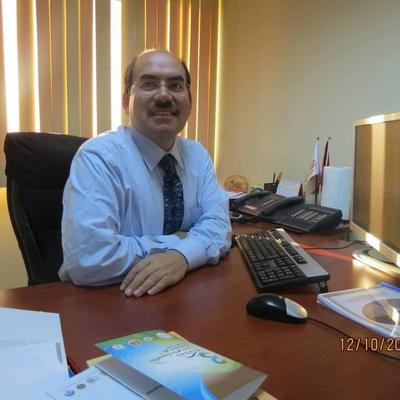 